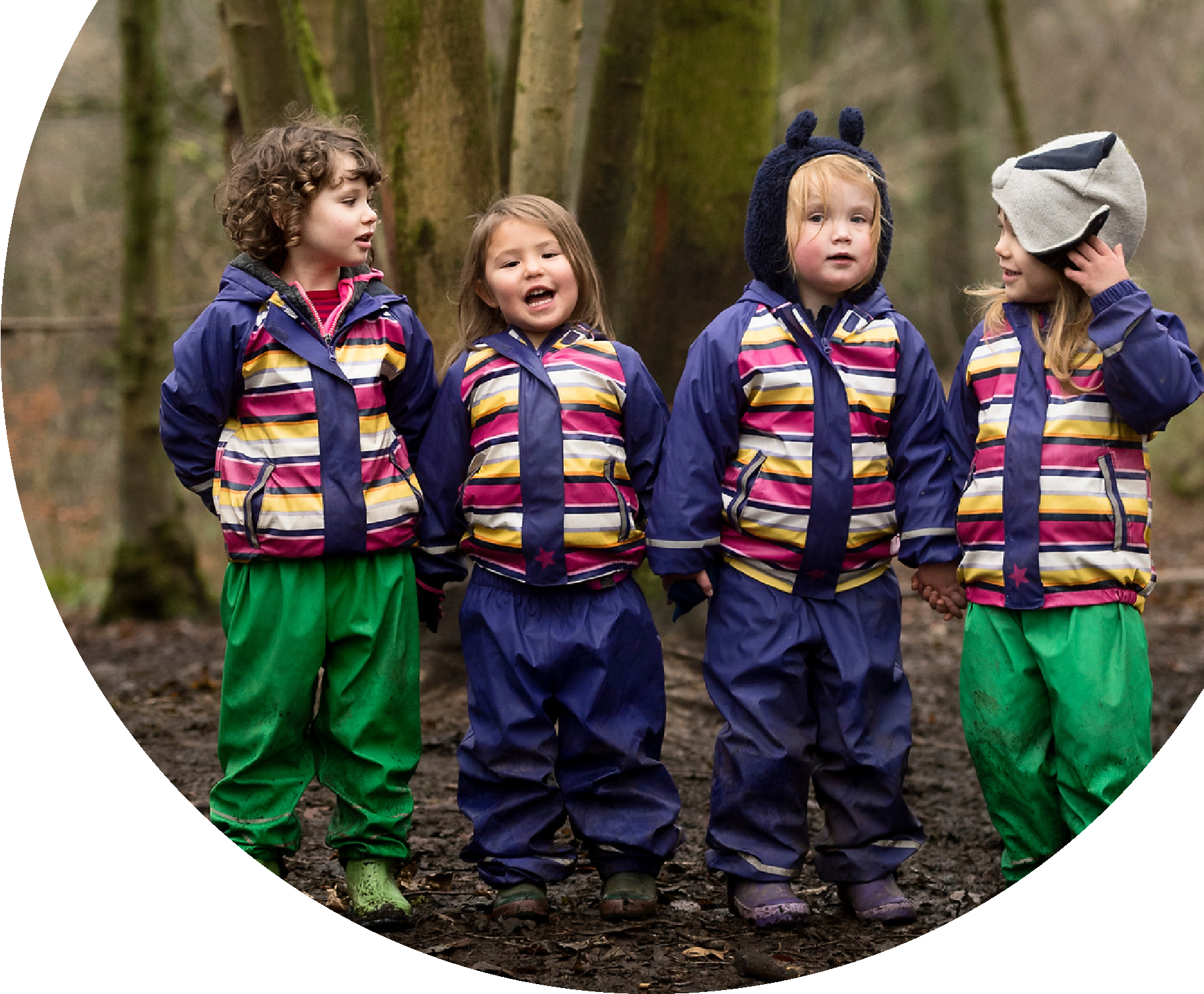 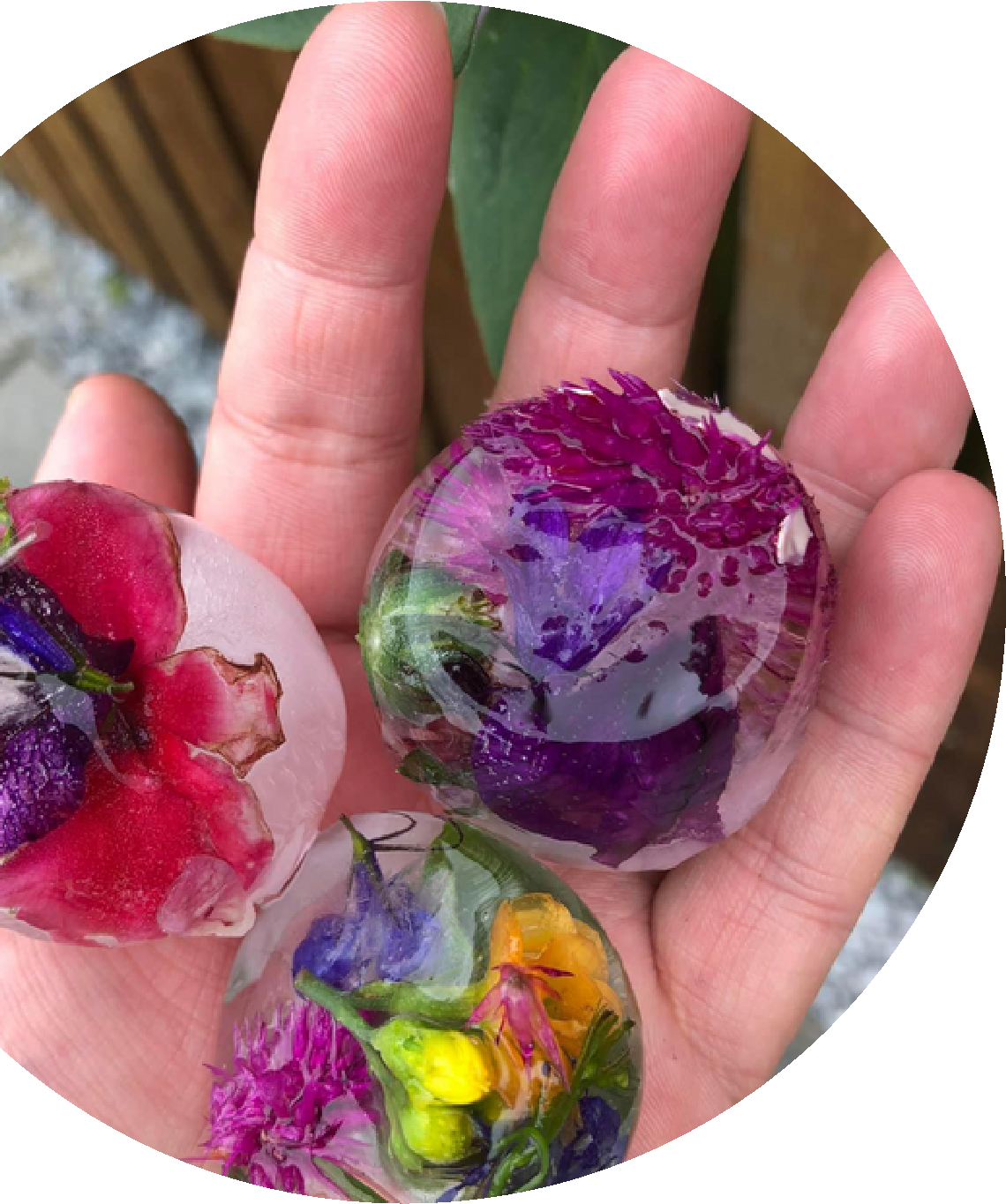 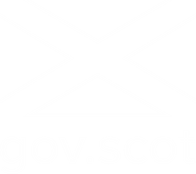 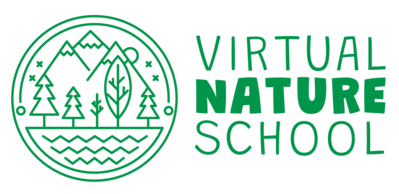 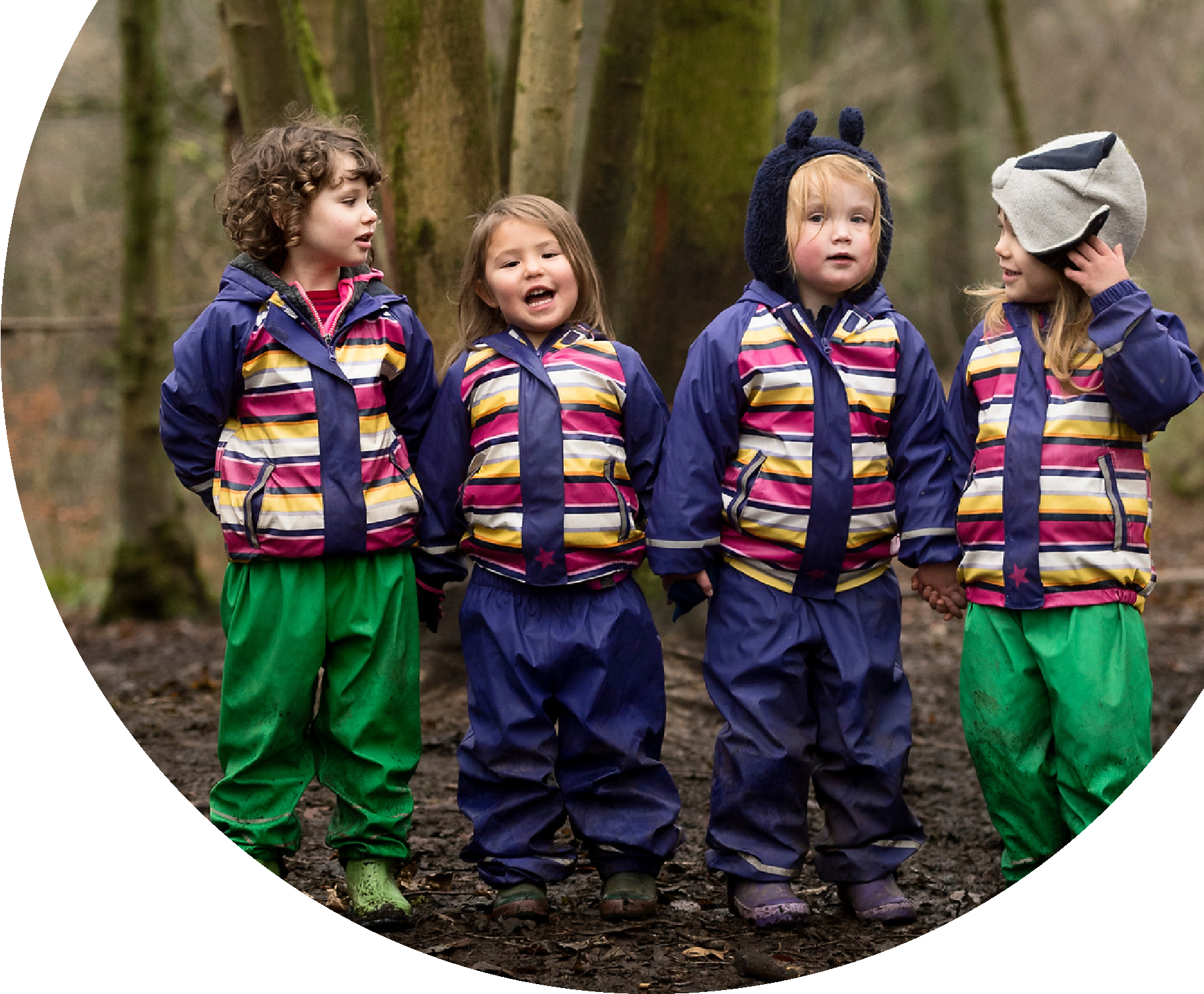 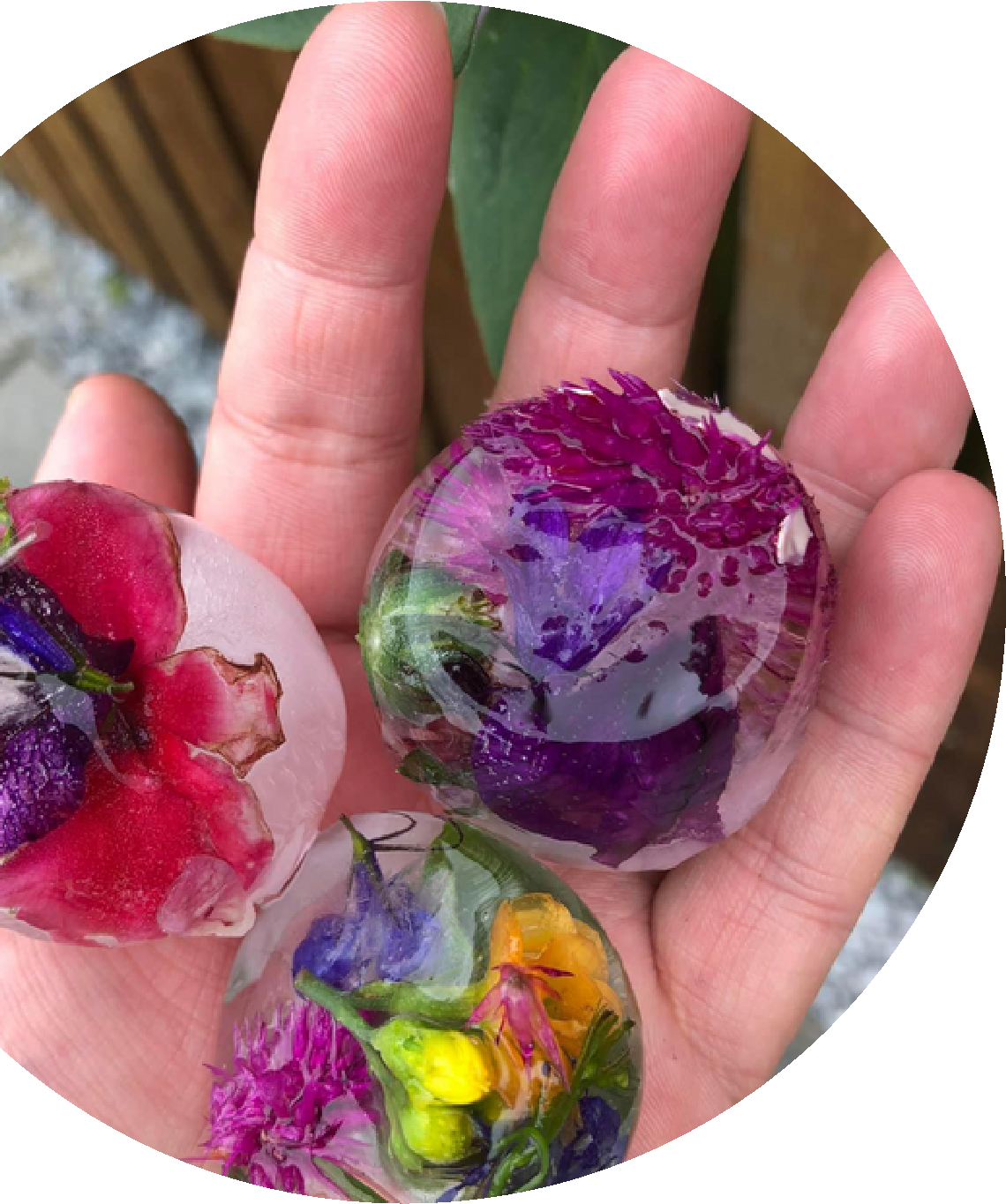 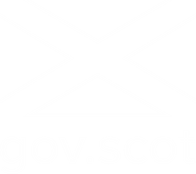 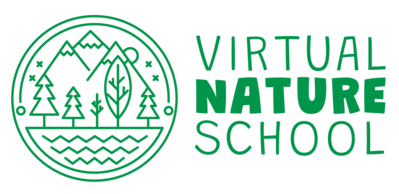 Free resources to support home learningOUTDOOR PLAY IDEAS VIDEOSWe have lots of videos to start home learning off each day. Families can simply watch one of the short clips, listen carefully to the learning focus or investigation topic, then get started. Many activities have elements which can be done outside or inside - useful for those days where you can't go out. Find the Virtual Nature School on YouTubeWINTERTIME NATURE PLAY DIARYOur nature diary supports parents to talk about, and celebrate, learning with their child. The diary be used to capture the day's learning, supporting the development of literacy skills.Download the nature diary at: www.virtualnatureschool.org PARENT PODCASTS FOR HOME LEARNINGParents and practitioners can tune into our podcast series to find out more ways to enjoy outdoor play and learning at home. Share with parents for tips, motivation and ideas!Listen at: www.virtualnatureschool.orgOutdoor Play andLearningWe know that young children learn best through play. In ELC the outdoors provides a rich environment for learning, full of natural wonders ready to peak children's curiosity. When parents support learning at home, they can feel a pressure to carry out typical "learning activities" with their children. Things that theythemselves remember from school; writing, More resources... reading, counting etc.NEWSLETTERS	This means that a move to play based learning Our newsletter is designed for	can feel like a big step. practitioners and parents to engage	 children in conversations about nature	The Virtual Nature School can be a great based inquiries. Each edition answers a	stepping stone in this journey. Providing question that has been posted by a	support and structure for parents around child parent or carer; our first newsletter is all	led outdoor play experiences. about keeping warm. Share these with	 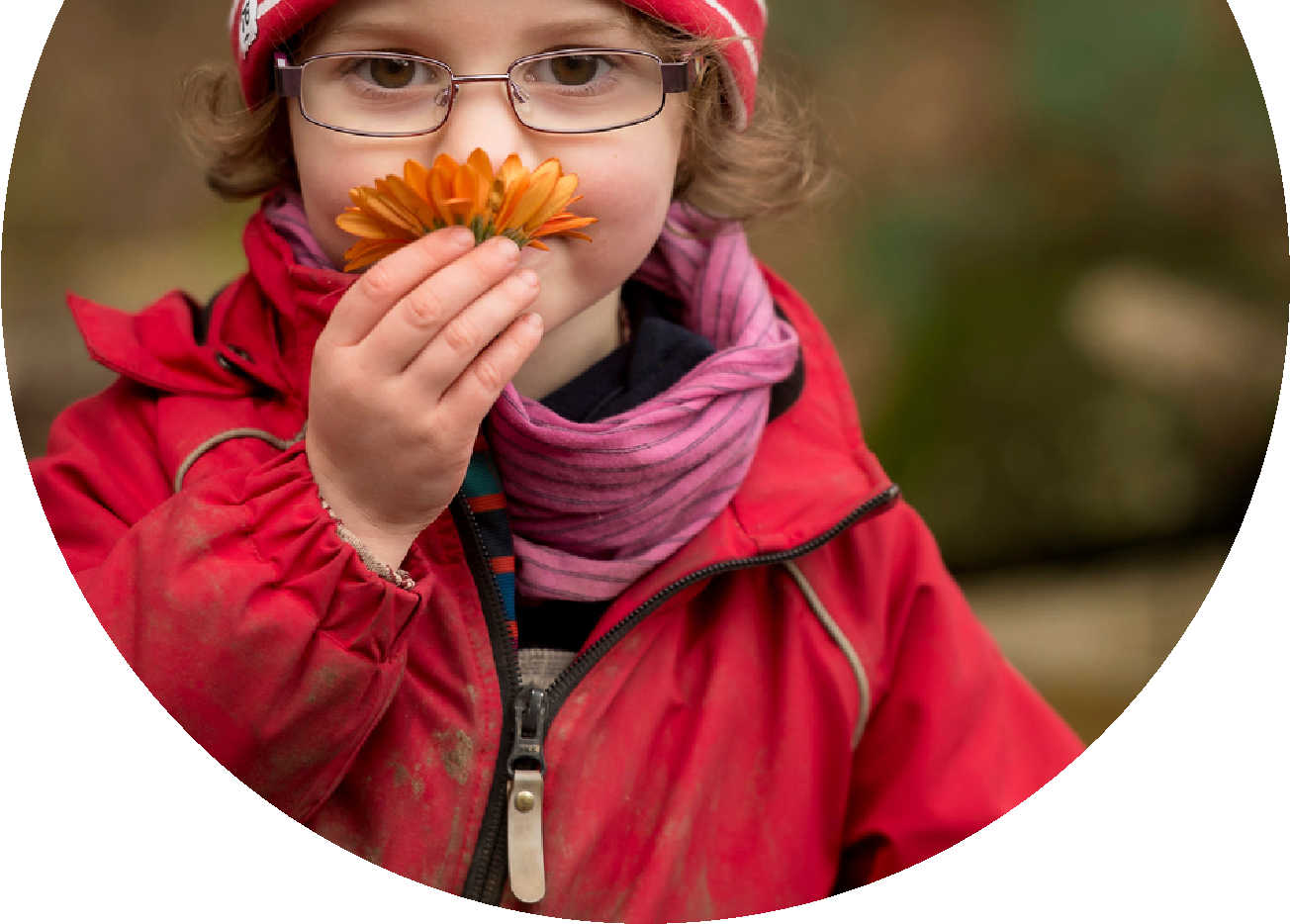 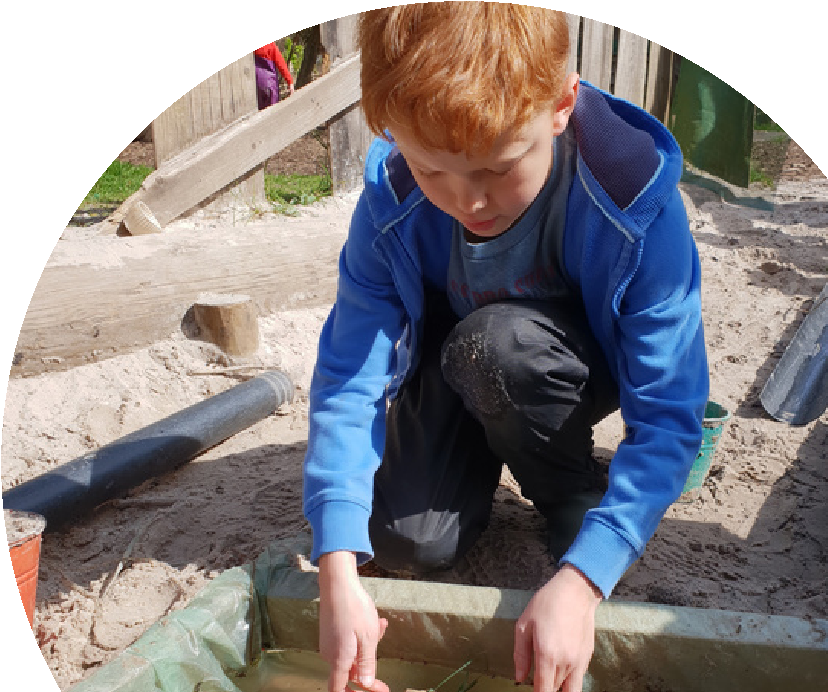 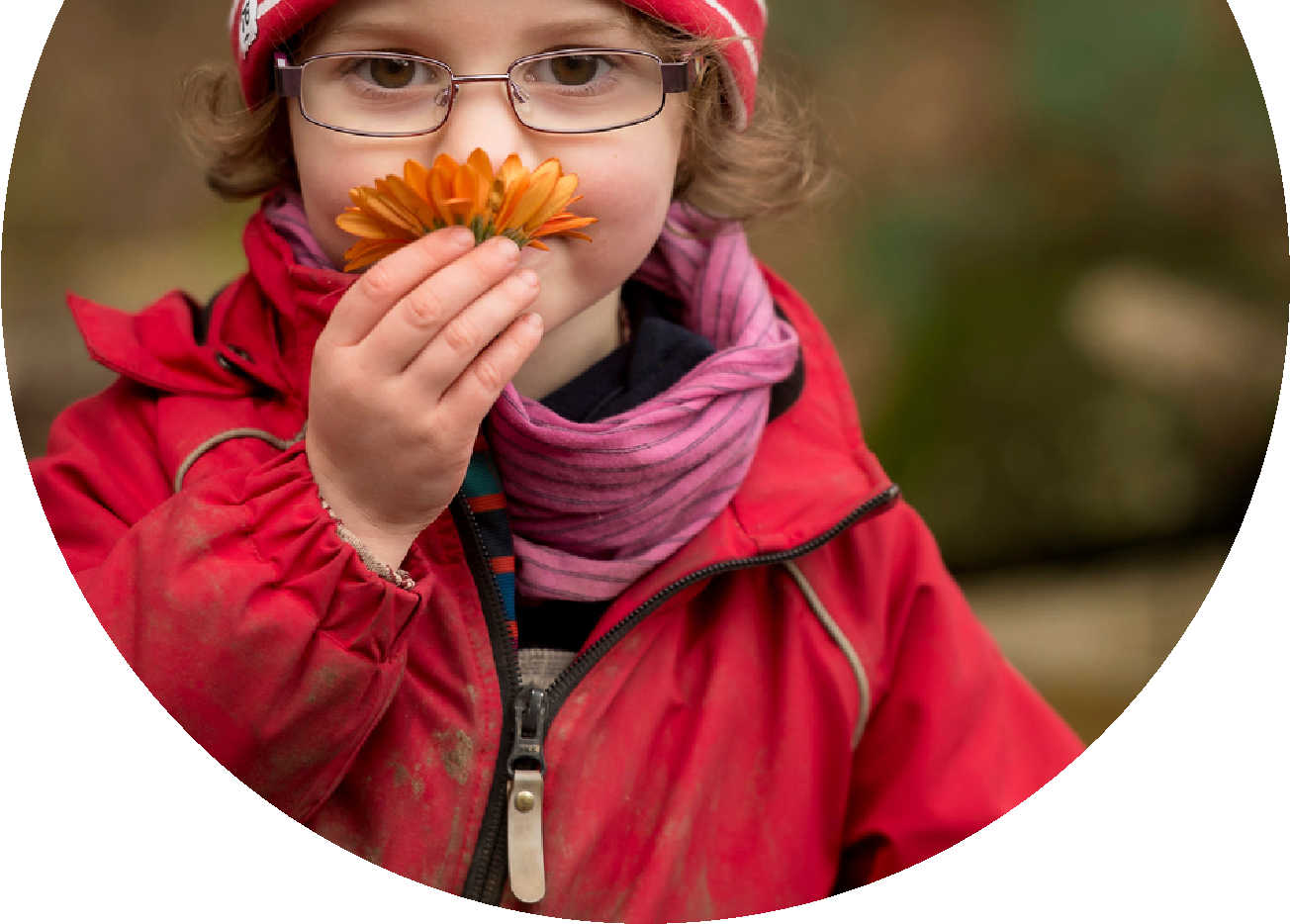 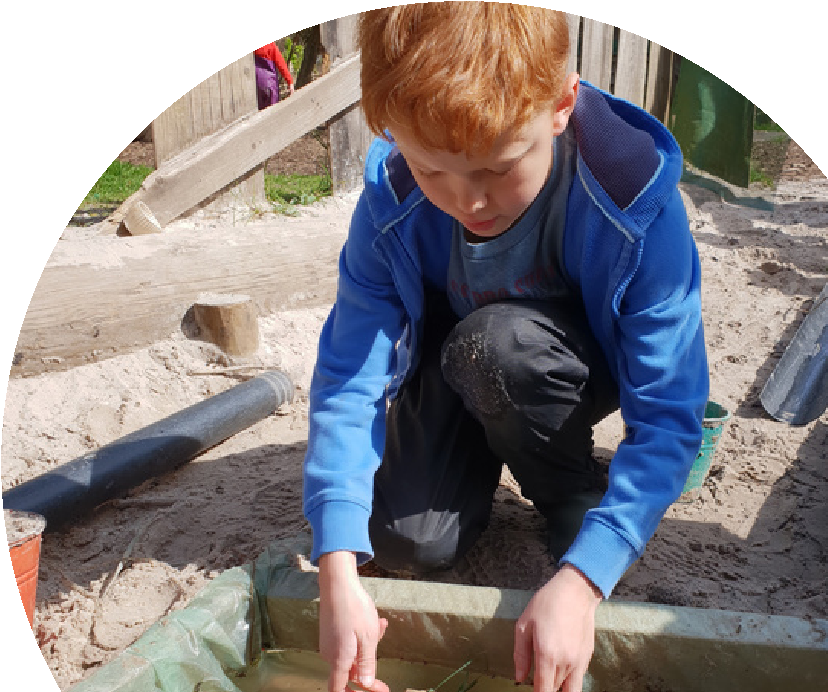 parents as part of your home learning Our videos will show how the outdoors can be package. used to explore all parts of the curriculum; noSign up for our newsletter at:	fancy resources needed! www.virtualnatureschool.org	 Just for practitionersPEDGAGOGY PODCASTListen back to Dr Claire Warden's weekly outdoor pedagogy discussions with a small group of ELC practitioners each week. Listen at: www.virtualnatureschool.org